Grupa 5-6 latki  Temat tygodnia ,,Marcowa pogoda” – 25.03.2020Dzień 1  ,,W marcu jak w garncu”1. Słuchanie opowiadania Małgorzaty Strękowskiej - Zaremby „W marcu jak w garncu”.  - rozwijanie mowy; poznawanie zjawisk atmosferycznych charakterystycznych dla przedwiośnia.„W marcu jak w garncu” mawiamy, kiedy chcemy powiedzieć, że trudno przewidzieć marcową pogodę. Jest bardzo zmienna. To pada śnieg, to deszcz, to słońce grzeje radośnie, to znowu kulki gradu lecą z nieba na zadarte głowy przechodniów. Kto tę pogodę tak wymieszał? – zapytacie. W bajce znajdziecie odpowiedź. Dawno, dawno temu żył sobie król, który miał cztery córki: Wiosnę, Lato, Jesień, Zimę. Każda posiadała dar sprowadzania innej pogody. Wiosna rozgrzewała ziemię ciepłym wiatrem, Lato promieniało słońcem, Jesień moczyła deszczem, a Zima sypała śniegiem garściami. Siostry mieszkały wraz z ojcem, królem, w Pałacu Czterech Pór Roku. Zajmowały odległe skrzydła budynku i unikały się wzajemnie, ponieważ nie przepadały za sobą. Ogromnie się różniły. Na domiar złego wszystkie miały to samo marzenie: każda pragnęła objąć tron po ojcu, królu, i władać pogodą na Ziemi. Niestety, tron był tylko jeden. Gdy król się zestarzał i śmierć zabrała go do krainy umarłych, między siostrami rozgorzał spór. To jedna, to druga zasiadała na tronie, ale żadna długo na nim nie pozostała. Wraz ze zmianą władczyni zmieniała się również pogoda. Wiało, grzmiało, zamarzało i rozmarzało – wszystko prawie równocześnie. To było nie do zniesienia. Cierpiały rośliny i cierpiały zwierzęta. Najstarszy z niedźwiedzi udał się do leśnego zamczyska braci miesięcy i poprosił ich o pomoc. – Między królewnami trwa walka o tron. Zniszczą całą planetę, jeśli ich nie powstrzymacie – rzekł z troską. Miesiące obiecały porozmawiać z kłótliwymi pannami i przerwać niszczący spór. Po wielu dniach trudnych rozmów udało się doprowadzić do podpisania rozejmu. Siostry zgodziły się na równy podział władzy. Będą zasiadać na tronie w kolejności: Wiosna, Lato, Jesień, Zima, a gdy minie rok, znowu Wiosna obejmie władzę nad pogodą, by po trzech miesiącach oddać ją Latu. Wydawało się, że siostry są zadowolone z rozejmu. Każda dostała swój czas królowania. Wiosna objęła panowanie jako pierwsza i w czerwcu ustąpiła miejsca Latu, to zaś we wrześniu oddało władzę Jesieni. W grudniu zapanowała Zima, która w marcu powinna oddać tron Wiośnie. Niestety, nie oddała. Wiosna zapukała do sali tronowej troszkę za wcześnie, co bardzo Zimę rozgniewało. Wypuściła z uwięzi najmroźniejsze wiatry, aby przepędziły siostrę spod drzwi. Przemarznięta Wiosna zadrżała z oburzenia i oblała Zimę deszczem. Kłótnia sióstr nie miała końca. – Trzeba je pogodzić – zdecydowały miesiące i wyznaczyły brata Marca na negocjatora. Nie był to najlepszy wybór, ponieważ Marzec należał do wyjątkowo niezdecydowanych miesięcy. Kiedy stanął między siostrami i zaproponował rozejm, Zima popatrzyła na niego z ukosa. – Dobrze. Pod warunkiem że w marcu królować będzie ta z nas, którą bardziej lubisz – powiedziała przebiegle, gdyż uważała, że jest najpiękniejsza, więc nie można jej nie lubić. Marzec się speszył. – Ja? Chyba... nie wiem... obie lubię? – bąknął zbity z tropu. – Namyśl się, byle szybko! – rzekła zniecierpliwiona Zima, której zrobiło się trochę za gorąco w towarzystwie Wiosny. Strapiony Marzec westchnął. – Tak, tak, już myślę. Hm... ha... hm... – No?... – Zima przeszyła go chłodnym wzrokiem. – I co? – ponaglała go także Wiosna. – Ha... hm... – Dopóki nie zdecydujesz, w marcu będzie jak w tym garncu! – Zima wskazała gar wiszący nad ogniskiem na pałacowym dziedzińcu. Coś w nim bulgotało, mruczało, syczało i kipiało. Marzec rozłożył ręce. – Nie umiem tak szybko zdecydować. Dajcie mi więcej czasu – poprosił i pogrążył się w zadumie. Czas mija, Marzec posiwiał, wyłysiał i zapuścił dłuuugie wąsy, jednak wciąż nie dokonał wyboru.2. Rozmowa na temat opowiadania. – Jakie imiona miały córki króla? − Jaki dar miała Wiosna, jaki Lato, Jesień, Zima? − Co robiły siostry po śmierci ojca? − Czy Zima i Wiosna przestrzegały rozejmu? − Kto miał je pogodzić? Czy Marcowi się to udało?• Wyjaśnienie przysłowia „ W marcu jak w garncu”• Mówienie przysłowia W marcu jak w garncu z różnymi emocjami: ze złością, z radością, ze smutkiem lub ze strachem.3. Zabawa muzyczno-ruchowa Kałuża.Podskoki z nóżki na nóżkę dziecka przy dowolnej muzyce. Podczas przerwy w muzyce dziecko zatrzymuje się przed kałużą – biała karta papieru – i na hasło: Hop! przeskakują przez nią, po czym przy dalszej muzyce na nowo podskakuje, aż do następnej przerwy w grze. 4. Karta pracy, cz. 3, s. 44.Oglądanie zdjęć przedstawiających pogodę, jaka może być w marcu. Nazywanie elementów pogody. Rysowanie po śladach rysunków. Czytanie z rodzicem (lub samodzielnie) nazw.https://flipbooki.mac.pl/przedszkole/druk/npoia-bbplus-kp-3.pdf5. Zabawa relaksacyjna – Chmurki. Dziecko kładzie się na plecach, na dywanie. Nogi układa w lekkim rozkroku, stopy odchyla swobodnie na zewnątrz, ręce układa wzdłuż tułowia, z dłońmi (powierzchnie) zwróconymi ku górze. Spokojnym, cichym głosem zaproponuj zabawę w chmurki. Powiedz, że to będzie bardzo przyjemna, odprężająca zabawa. Wyobraźcie sobie, że jesteś białą pierzastą chmurką i płyniesz po błękitnym niebie. Przemykasz między ciepłymi promieniami słońca… Delikatny wiatr przesuwa chmurki w różne strony. Na niebie jest mnóstwo pierzastych chmurek. Między Toba przelatują ptaki, a w dole wciąż zmienia się krajobraz. Płynąc po niebie, widzisz w dole piękny las i rozległe pola, które przecina rzeka. Wzdłuż rzeki wije się droga… ale to wszystko jest na dole. Ty jednak beztrosko płyniesz po niebie, czujesz się radośnie i bezpiecznie, czujesz się potrzebny i ważny… A teraz otwierasz szeroko oczy i przestajesz być chmurkami.6. Dodatkowo dziecko może wykonać pracę plastyczną – załącznik 1Załącznik 1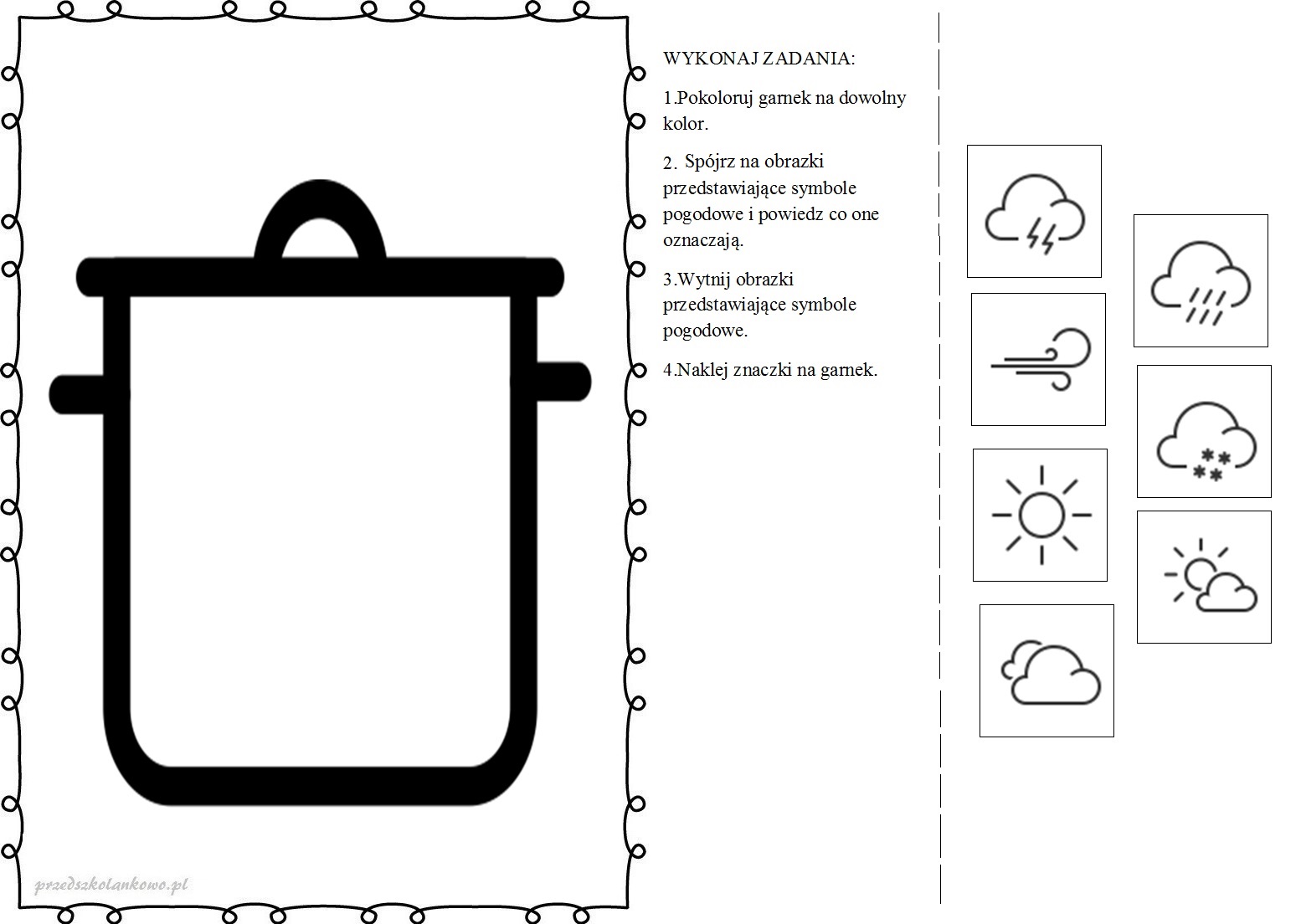 